Prot. n.APPROVAZIONE PEI DIFFERENZIATOAi sensi dell’art.15 dell’O.M. n.90/2001, si comunica che il Consiglio della classe _________________, riunitosi in data _________________ ha formulato la proposta di valutare lo studente _________________ in modo differenziato.Si chiede pertanto alla famiglia di darne formale assenso in mancanza del quale tale modalità valutativa si intende respinta. Si sottolinea che in caso di conclusione positiva dell’anno scolastico in corso, rispetto agli obiettivi prefissati dal Piano Educativo Individualizzato, il proprio figlio otterrà l’ammissione alla classe successiva con la valutazione riferita a tale piano di studi e non ai programmi ministeriali.Gli studenti valutati in modo differenziato potranno sostenere l’Esame di Stato. In riferimento a quest’ultimo si svolgeranno prove differenziate omogenee al percorso svolto, finalizzate all’attestazione delle competenze e delle abilità acquisite. Si precisa che non potranno acquisire un diploma ma solo una attestazione, di cui art. 20 comma 1 e comma 3 dell’O.M. n 53 del 3 marzo 2021; considerato l’art.20, comma 5, del D.P.R. n.62 del 13.4.2017; - Regolamento recante disciplina degli esami di Stato conclusivi dei corsi di studio di istruzione secondaria superiore, che certifichi crediti formativi acquisiti.I sottoscritti ________________________________ (padre) n. documento d’identità___________________________ ____________________________________ (madre) n. documento d’identità________________________________dello studente ____________________________________________________________________________________ frequentante l’I.T.T. “G. Fauser” classe _______________ sezione ________________   DICHIARANO• DI APPROVARE• NON APPROVAREIL PIANO EDUCATIVO INDIVIDUALIZZATO IN OGNI SUA PARTE, PROPOSTO DAL CONSIGLIO DI CLASSE PER L’ANNO SCOLASTICO 20__/20__, SOLLEVANDO LA SCUOLA DA OGNI RESPONSABILITÀ’, NEL GIORNO ____________ ALLA PRESENZA DELL’INSEGNANTE DI SOSTEGNO _______________________.Novara, __ /__ /20__Firma dei genitori o di chi ne fa le veci                                                                                    Il Docente di sostegno_______________________________                                          	______________________________________________________________                                                                               Il Coordinatore della classe                                                                                                                                               _______________________________Quadro normativo di riferimento:O.M. n. 53 del 3 marzo 2021 - Esami di stato del secondo ciclo d’istruzione per l’anno scolastico 2020/2021L’art.20 comma 1, stabilisce che “Gli studenti con disabilità sono ammessi a sostenere l’esame di Stato conclusivo del secondo ciclo di istruzione secondo quanto disposto dall’articolo 3. Il consiglio di classe stabilisce la tipologia della prova d’esame, se con valore equipollente o non equipollente, in coerenza con quanto previsto all’interno del piano educativo individualizzato (PEI) ai sensi dell’articolo 10 del decreto interministeriale del 29 dicembre 2020, n. 182.”. Al comma 3 della suddetta O.M. si ribadisce altresì: “la prova d’esame, ove di valore equipollente, determina il rilascio del titolo di studio conclusivo del secondo ciclo di istruzione. Nel diploma finale non è fatta menzione dello svolgimento della prova equipollente”.D.P.R. n.62 del 13Aprile 2017 - Regolamento recante disciplina degli esami di Stato conclusivi dei corsi di studio di istruzione secondaria superiore – L'art.20 comma 5, stabilisce che " Alle studentesse e agli studenti con disabilità, per i quali sono state predisposte dalla commissione prove non equipollenti a quelle ordinarie sulla base del piano educativo individualizzato o che non partecipano agli esami o che non sostengono una o più prove, viene rilasciato un attestato di credito formativo recante gli elementi informativi relativi all'indirizzo e alla durata del corso di studi seguito, alle discipline comprese nel piano di studi, con l'indicazione della durata oraria complessiva destinata a ciascuna delle valutazioni, anche parziali, ottenute in sede di esame.O.M. n.90 del 21 maggio 2001 - relativa agli scrutini e agli esami nelle scuole di ogni ordine e grado –L'art.15, prevede che gli alunni disabili, valutati in modo differenziato, possono "partecipare agli esami di qualifica professionale e di maestro d'arte, svolgendo prove differenziate, omogenee al percorso svolto, finalizzate alla attestazione delle competenze e abilità acquisite. Tale attestazione può costituire, in particolare quando il piano educativo personalizzato prevede esperienze di orientamento, di tirocinio, di stage, di inserimento lavorativo, un credito formativo spendibile nella frequenza dei corsi di formazione professionale nell'ambito delle intese con le Regioni e gli Enti locali". 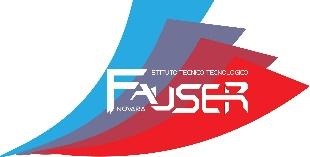 ISTITUTO TECNICO TECNOLOGICO “GIACOMO FAUSER”Via Ricci, 14 - 28100 NOVARA - ITALY -  +39.0321482411 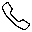 C.F. 80009550031 - P.I. 01560830034. e-mail: notf040002@istruzione.it    -   http://www.fauser.edu